Rogene Worley Middle SchoolWeekly Lesson Plan2018-2019 School YearGrade Level:  8					Six Weeks: 6    Week:   1						       Dates:  4/13-17/2020100% EVERY STUDENT EVERY DAYMondayTuesdayWednesdayConversation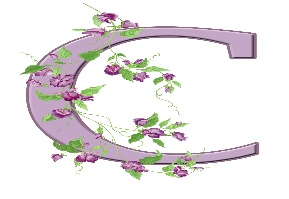 Help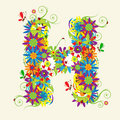 Activity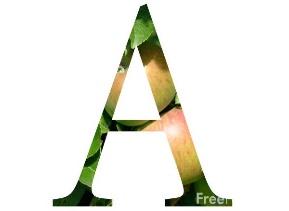 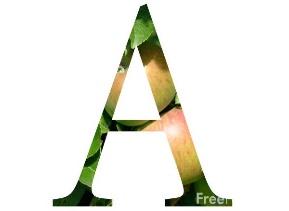 We will use Xello to plan 10th thru 12th grade. We will use Xello to plan 10th thru 12th grade.We will use Xello to plan 10th thru 12th grade.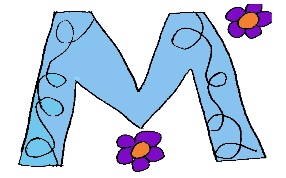 MovemenTParticipation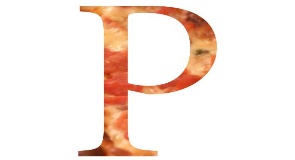 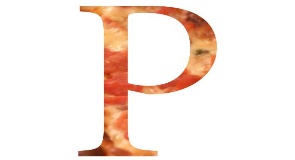 I will choose my classes for 10th thru 12th grade in Xello.I will choose my classes for 10th thru 12th grade in Xello.I will choose my classes for 10th thru 12th grade in Xello.Signal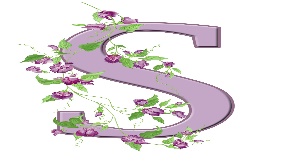 ThursdayFridayNotesConversationHelpActivityWe will use Xello to plan 10th thru 12th grade.We will use Xello to plan 10th thru 12th grade.MovemenTIf you need help, email or call me!ParticipationI will choose my classes for 10th thru 12th grade in Xello.I will choose my classes for 10th thru 12th grade in Xello.Signal